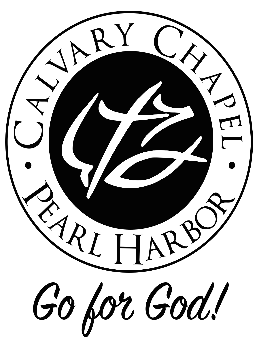       “PROPHECY UPDATE 2018”> ISRAEL UPDATE!!! - What’s happening? Niki Haley – Video – “United Nations and Jerusalem” (4:50)- Bible prophecy – Zechariah 14; Psalm 2- Israel cannot go back to the 1967 borders – Video – “Israel’s Critical Security Needs for a Viable Peace” (5:00)> WAR IS COMING!!! - Ezekiel Chapters 38 – 39- Ezekiel 38 – Video - “Gog - Magog Mid-East War” (5:00)> RELIGIOUS DECEPTION!!!- One World Religion – Video – “Led by Roman Catholicism” (2:32)- Video “Marian Day” – Pope Francis (2:00)- Paul warns of “deceiving spirits and doctrines of demons” infiltrating the church in the last days! - 1 Timothy 4:1-3 - Now the Spirit expressly says that in latter times some will depart from the faith, giving heed to deceiving spirits and doctrines of demons, speaking lies in hypocrisy, having their own conscience seared with a hot iron, forbidding to marry, and commanding to abstain from foods which God created to be received with thanksgiving by those who believe and know the truth. > IMMORAL REBELLION!!! - The last days will be like Sodom and Gomorrah and the days of Noah: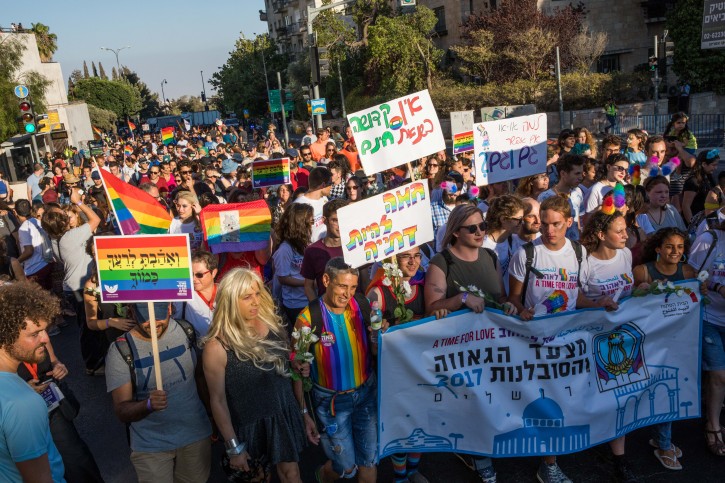 People participate in the annual Gay Pride parade in central Jerusalem, August 3, 2017.  Photo by Nati Shohat/Flash90- Jerusalem - Thousands of revelers are marching in Jerusalem’s gay pride parade amid tight security.  Jerusalem holds a modest parade annually in contrast to festivities in nearby liberal Tel Aviv, which drew over 200,000 people to its parade this year.- Revelation 11:7-10 - When they finish their testimony, the beast that ascends out of the bottomless pit will make war against them, overcome them, and kill them.  And their dead bodies will lie in the street of the great city which spiritually is called Sodom and Egypt, where also our Lord was crucified.  Then those from the peoples, tribes, tongues, and nations will see their dead bodies three-and-a-half days, and not allow their dead bodies to be put into graves.  And those who dwell on the earth will rejoice over them, make merry, and send gifts to one another, because these two prophets tormented those who dwell on the earth. - Old and New Apostates - Jude 5-7 - But I want to remind you, though you once knew this, that the Lord, having saved the people out of the land of Egypt, afterward destroyed those who did not believe. And the angels who did not keep their proper domain, but left their own abode, He has reserved in everlasting chains under darkness for the judgment of the great day; as Sodom and Gomorrah, and the cities around them in a similar manner to these, having given themselves over to sexual immorality and gone after strange flesh, are set forth as an example, suffering the vengeance of eternal fire.- 2 Peter 2:4-10 - For if God did not spare the angels who sinned, but cast them down to hell and delivered them into chains of darkness, to be reserved for judgment; and did not spare the ancient world, but saved Noah, one of eight people, a preacher of righteousness, bringing in the flood on the world of the ungodly;  and turning the cities of Sodom and Gomorrah into ashes, condemned them to destruction, making them an example to those who afterward would live ungodly; and delivered righteous Lot, who was oppressed by the filthy conduct of the wicked (for that righteous man, dwelling among them, tormented his righteous soul from day to day by seeing and hearing their lawless deeds) —  then the Lord knows how to deliver the godly out of temptations and to reserve the unjust under punishment for the day of judgment,  and especially those who walk according to the flesh in the lust of uncleanness and despise authority. They are presumptuous, self-willed.> ANTICPATION ANTICHRIST!!!- Revelation Chapter 13:11-18 - Then I saw another beast coming up out of the earth, and he had two horns like a lamb and spoke like a dragon. And he exercises all the authority of the first beast in his presence, and causes the earth and those who dwell in it to worship the first beast, whose deadly wound was healed. He performs great signs, so that he even makes fire come down from heaven on the earth in the sight of men. And he deceives those who dwell on the earth by those signs which he was granted to do in the sight of the beast, telling those who dwell on the earth to make an image to the beast who was wounded by the sword and lived. He was granted power to give breath to the image of the beast, that the image of the beast should both speak and cause as many as would not worship the image of the beast to be killed. He causes all, both small and great, rich and poor, free and slave, to receive a mark on their right hand or on their foreheads, and that no one may buy or sell except one who has the mark or the name of the beast, or the number of his name. Here is wisdom. Let him who has understanding calculate the number of the beast, for it is the number of a man: His number is 666. - The Next Big Thing! – The Microchip Implant with Dr. Oz (2:14)> SIGNS OF THE LAST DAYS!!!- Matthew 24 & 25 is commonly called the “Olivet Discourse.” In this chapter Jesus will explain the future of: (1) Destruction of the Jewish Temple (v1-2); (2) Global deceptions and devastations increasing up to and into “The Great Tribulation” (v4-14);  (3) Israel, the temple rebuilt, the coming antichrist, the Great Tribulation, and Christ Second Coming (v15-31); (4) When will this be, “learn the parable of the fig tree” (Israel will be back in the land and become a nation once again (v32-35); (5) The moral signs of the times before the “rapture of the church” (v36-51).(6) In Matthew 25:1-13 Jesus proclaims the “rapture of the church!” (7) Matthew 25:14-30 Jesus rewards believers in heaven!(8) Matthew 25:31-46 Jesus declares His “Second Coming” and His coming judgment! > What should Christians do? - Fulfill the “Great Commission” before the “Great Tribulation.”  Mark 16:15 - "Go into all the world and preach the gospel to every creature. He who believes and is baptized will be saved; but he who does not believe will be condemned.”- Next be ready for the RAPTURE! Live according to Rev. 3:7-13 - “Keep His Word!” Don’t “deny His name,” and God will keep us “from the hour of trial which shall come upon the whole world, to test those who dwell on the earth.”   The word “dwell” is katoikeo in Greek, which speaks of permanence.  Thus, the judgment is directed against the earth-dwellers of that day, against those who have settled down in the earth as their real home, who have identified themselves with the earth’s commerce and religion, n  The church won’t be tested; our sins were judged and paid in full by the blood of our Savior, the Lord Jesus Christ!  We’re going up in the rapture, we’re the bride of Christ, we’re not earth dwellers, rejoice in Philippians 3:20-21 - For our citizenship is in heaven, from which we also eagerly wait for the Savior, the Lord Jesus Christ, who will transform our lowly body that it may be conformed to His glorious body, according to the working by which He is able even to subdue all things to Himself. 